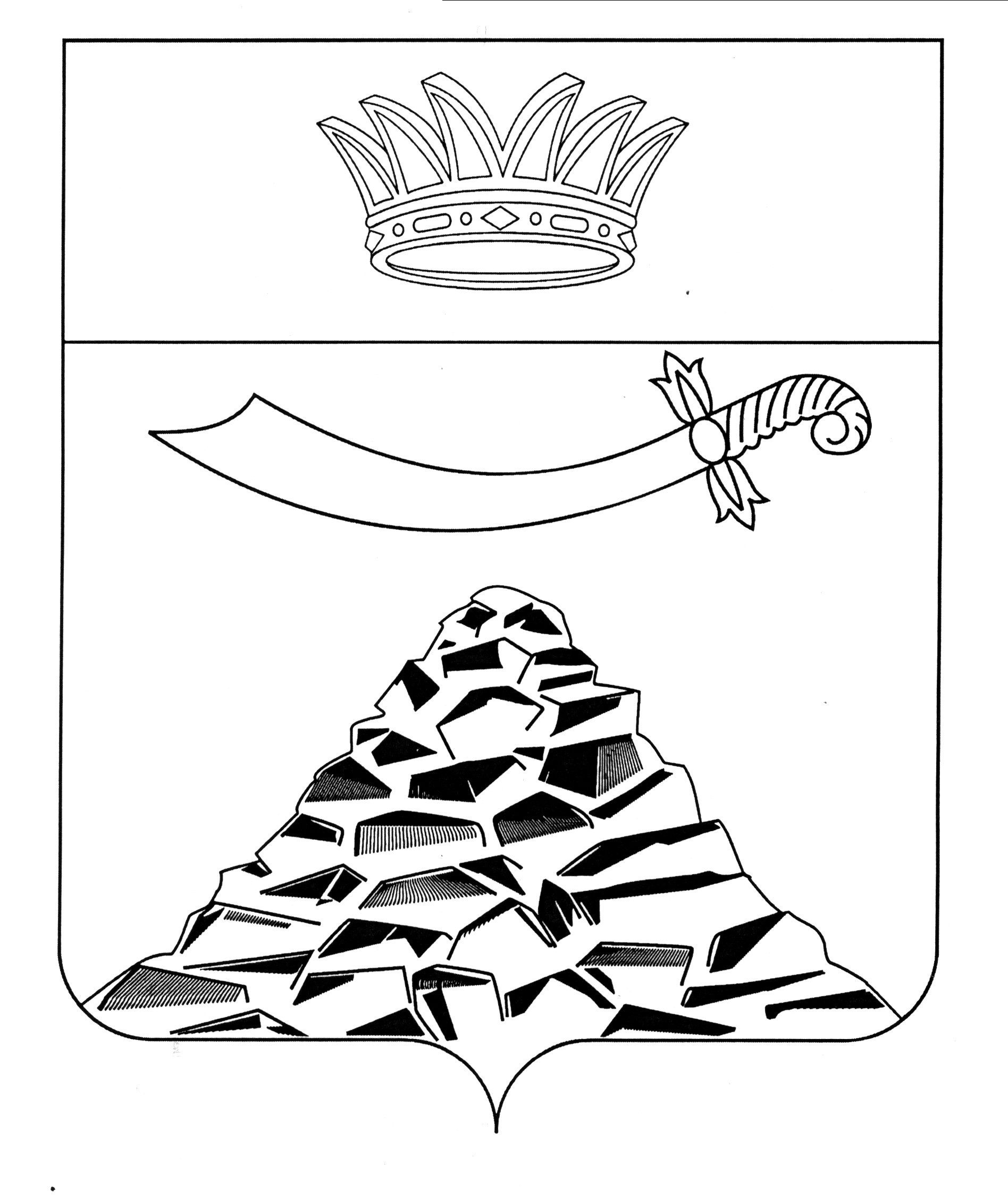 ПОСТАНОВЛЕНИЕАДМИНИСТРАЦИИ МУНИЦИПАЛЬНОГО ОБРАЗОВАНИЯ 
«ЧЕРНОЯРСКИЙ МУНИЦИПАЛЬНЫЙ РАЙОНАСТРАХАНСКОЙ ОБЛАСТИ»от 27.03.2023г. № 90с. Черный Яр   В связи с кадровыми изменениями, администрация муниципального образования «Черноярский муниципальный район Астраханской области»ПОСТАНОВЛЯЕТ:1. Состав инвестиционного совета администрации МО «Черноярский муниципальный район Астраханской области» для обеспечения благоприятных условий делового климата, привлечения и сопровождения инвестиционных проектов при главе МО «Черноярский муниципальный  район Астраханской области», утвержденный постановлением администрации МО «Черноярский район» от 05.12.2016 № 372 «О создании инвестиционного совета МО «Черноярский район» для обеспечения благоприятных условий делового климата, привлечения и сопровождения инвестиционных проектов при главе МО «Черноярский район», изложить в новой редакции, согласно приложению к настоящему постановлению.          2. Начальнику организационного отдела администрации МО «Черноярский муниципальный район Астраханской области» (Сурикова О.В.) разместить настоящее постановление на официальном сайте администрации МО «Черноярский муниципальный район Астраханской области».3.Контроль за исполнением настоящего постановления возложить на заместителя главы администрации района-начальника финансового управления администрации МО «Черноярский муниципальный район Астраханской области» Л.В. Степанищеву.Глава района								     С.И.НикулинУтвержден                  постановлением администрации                   МО «Черноярский муниципальный районАстраханской области»                               от 27.03.2023 № 90 Составинвестиционного совета МО «Черноярский муниципальный район Астраханской области» для обеспечения благоприятных условий делового климата, привлечения и сопровождения инвестиционных проектов приглаве МО «Черноярский муниципальный район Астраханской области»О внесении изменений в постановление администрацииМО «Черноярский район» от 05.12.2016 № 372 «О создании инвестиционного совета МО «Черноярский район» для обеспечения благоприятных условий делового климата, привлечения и сопровожденияинвестиционных проектов при главе МО «Черноярский район»Никулин С.И.-глава администрации МО «Черноярский муниципальный район Астраханской области», председатель комиссии;Мешков М.А-заместитель главы администрации МО «Черноярский муниципальный район Астраханской области», заместитель председателя совета;Степанищева Л.В.-заместитель главы администрации района, начальникфинансового управления МО «Черноярский муниципальный район Астраханской области», заместитель председателя совета;Трутнева Л.П.-начальник отдела экономического развития администрации МО «Черноярский муниципальный район Астраханской области», секретарь совета.     Члены советаАмирчупанов С.П.- генеральный директор ООО «Черноярец» (посогласованию);Бобров А.А.-председатель комитета имущественных отношений Черноярского района;Павлов А.В.- директор МБУ «Старт»;Попов А.В.-глава администрации МО «Сельское поселение Черноярский сельсовет Черноярского муниципального района Астраханской области»;Саблина Н.В.-глава крестьянского фермерского хозяйства (посогласованию);Федько А.В-директор МБУ ДО «Центр дополнительного образования Черноярского района» (по согласованию).